День учителя"Учитель – это больше, чем профессия,учитель – это призвание..."    День учителя - традиционный праздник современной российской школы, который, как правило, отмечается в каждом образовательном учреждении торжественным поздравлением. С утра 3 сентября ребята встречали учителей с цветами и шарами. 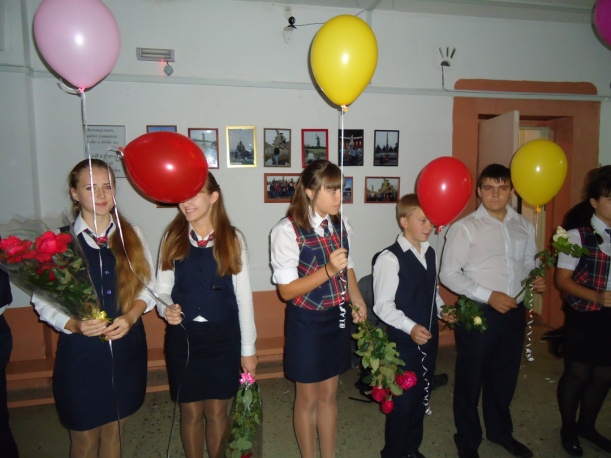 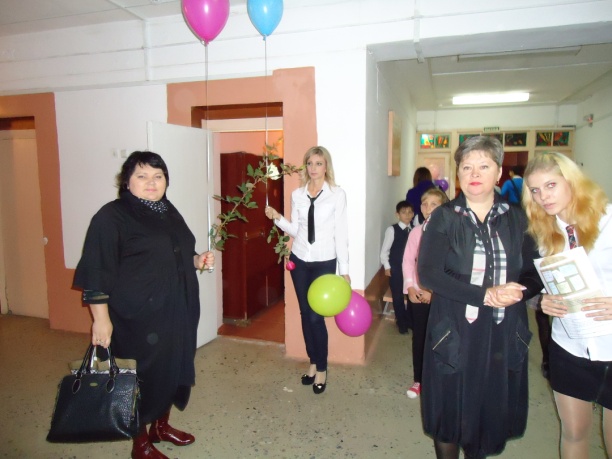 Целый день звучали в адрес педагогов поздравления и их любимые песни. Ученики оформили прекрасные композиции из букетов цветов и фруктов.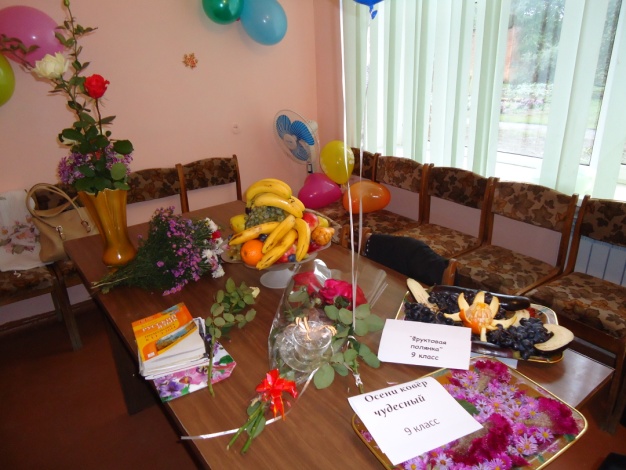 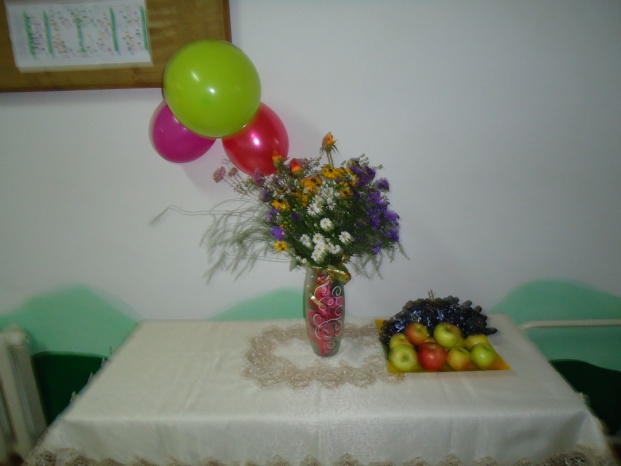 После концерта для наших любимых учителей было организовано чаепитие, во время которого они смогли отдохнуть и  поговорить о своём личном, ведь, к сожалению, День Учителя - это не красный день в календаре.С праздником, дорогие учителя!Актив школы